INTRODUCCIÓNDATOS SOBRE EL LIBRO DE ISAÍAS(http://mintsespanol.com/cursos/BAB311-Isaias.pdf)En esta introducción vamos a compartir los datos o la información más relevante sobre Isaías. Esta información puede ser encontrada en la mayoría de los Comentarios del libros y en numerosas páginas web. Son solo datos que hay que tener en cuanta antes de abordar el estudio de Isaías, nos permite una mayor comprensión de su contenido.Biografía del profeta 1- Isaías יְַשְׁעיָה Yeshayaáh (Yahveh es salvación; la salvación es del Señor, salvación por el Mesías Redentor)2-  fue hijo de Amoz (2 Ry. 19:2), que no debe ser confundido con el profeta Amós de Tecoa, que ejerció su ministerio profético en el reino del norte unas décadas antes. La tradición talmúdica judía dice que Amoz era el hermano de rey Amazías, y primo del rey Uzías, lo cual indica que Isaías estaba emparentado con la familia real. El Talmud dice que Isaías era primo de Usías o sobrino de Amazías. 3- Nació probablemente en Jerusalén alrededor del 765 a.C., en una familia culta, sabia y de clase dirigente. 4- Fue uno de los grandes profetas de Israel del siglo VIII a.C. Profetizó durante la crisis causada por la expansión del imperio Asirio. 5- Era un ciudadano de Jerusalén, la capital del reino de Judá donde ejerció su actividad profética (http://es.wikipedia.org/Isaías-profeta). 6- Fue llamado a ejercer la misión profética hacia el año 740 a.C., “el año en que murió el rey Uzías” (Is. 6:1). Desarrolló su ministerio en la segunda mitad del siglo VIII a.C., y hasta los albores del siglo VII.7-  En el período de su profecía, conoció los reinados de Jotam, Acaz, Ezequías y Manasés (Is. 1:1; 6:1; 7:3; 14:28; 20:1, 2; 36:39) de los cuales se convirtió en asesor. 8- Vivió en Jerusalén, parece haber tenido acceso fácil al rey (Is. 7:3) y era muy cercano con el sumo sacerdote (Is. 8:2).9- En el Capítulo 6, narra como Dios lo llamó; oficio que realizó durante unos 40 a 60 años, en Jerusalén, hasta que fue sitiada. El fondo histórico de su profecía se encuentra en 2 Reyes 14-20 y su ministerio fue después de Amós y Oseas. 10- Tuvo por lo menos dos hijos (Is. 7:3; 8:3, 18), cuyos nombres simbolizaban aspectos importantes de su mensaje; Sear-jasub “un remanente volverá” (Is. 7:3), el cual alude a la liberación de Judá; y Maher-salal-hasbaz “muy pronto llegarán saqueo y destrucción” (Is. 8:3), el cual hace referencia a la amenaza inminente de destrucción de los reinos de Siria y del cautiverio del reino del norte. Su esposa es llamada la profetisa (Is. 8:3), lo que no implica necesariamente que haya profetizado, como lo hicieron otras mujeres (Ex. 15:20; Jue. 4:4; 2 Ry. 22:14). Tal vez quiere decir, simplemente, que era la esposa del profeta y que sus hijos, incluidos sus nombres, habían sido puestos por el Señor como señales vivientes para el pueblo de Israel (Is. 8:18). Personalidad del profeta 11- Fue una persona de reconocida autoridad e influencia en la corte real y quizá pertenecía a la aristocracia de Jerusalén. Podía presentarse ante los reyes (Is. 7:3-17; 39:3; 37:2), participó en asuntos del reino (Is. 37:5-7) y se vinculó con algunos sacerdotes y altos funcionarios de Jerusalén (Is. 8:2). 12- Su modo de hablar y comportarse lo presentan como un hombre de cultura superior. El estilo selecto de su lenguaje sugiere que pertenecía a la clase alta de la sociedad. 13- Se puede deducir que tenía un carácter humilde y compasivo (Is. 6:5; 16:9; 21:3; 65:2). 14- Era un adorador reverente; un hombre grande en oración; con un tacto personal íntimo con Dios; de una obediencia incuestionable; valeroso; instruido; versátil; brillante; con imaginación viva; indomable en sus convicciones; lógico; claro; constante; ciudadano espiritual y político (www.abideinchrist.org). 15- La mayoría de los críticos le consideran como el profeta más preclaro y lúcido del AT. Como constante de su personalidad podemos destacar su firmeza de carácter, su espíritu equilibrado y su serenidad ante grandes problemas de la nación. 16- Su yahwismo, se caracteriza por una independencia total frente a los juegos diplomáticos de la época que pudieran comprometer los intereses religiosos. Llamamiento del profeta 17- Los llamamientos proféticos aparecen en el marco de una teofanía o visión sobrenatural: Moisés Ex 3-4; Miqueas hijo de Imla (1 Ry. 22:9-12) y San Pablo en el NT. En esta misma línea, se encuentra la vocación de Isaías (Is. 6:1-13). Otras veces, Dios se comunica sólo de palabra sin hacerse visiblemente presente, como con Jeremías (Is. 11:4-10) y Moisés. No obstante, la Biblia presenta, un esquema uniforme, con denominadores comunes. 18- Cuatro sucesos rodean su llamado. 1). Visión de Dios (Is. 6:1-4). Tiene por marco el templo de Jerusalén. La visión grandiosa y solemnísima de Isaías coincide con la experiencia del Dios terrible y fascinante. Es una experiencia que marca el resto de su vida y ministerio. 2). Rito de purificación (Is. 6: 5- 7). Ante lo sobrenatural del llamado, se agudiza en Isaías su condición de pecador en medio de un pueblo pecador. Un gesto sensible y externo, que viene a ser una especie de investidura sacramental. 3). Misión profética (Is. 6:8-10). Los dos elementos anteriores son preparativos de la misión profética. Se subrayan la decisión y presteza, con que Isaías se ofrece: “Heme aquí; envíame”. 4). Resultado final. Ojos cerrados, oídos sordos, el profeta inicia su misión intercesora: ¿Hasta cuándo, Señor? Jehová responde con más dureza: La nación va a ser destruida. Tema del libro 19- En el relato de su vocación (Is 6,1-13), aparecen cuatro temas que vertebran toda su enseñanza: 1) la santidad de Dios, 2) la conciencia de pecado como debilidad y profanación, 3) la inminencia de un castigo inevitable, 4) y la esperanza de salvación. La salvación de Dios en y por Jesucristo, es el núcleo del Libro, con los resultados extraordinariamente gloriosos y trágicos que ocurrirán el "día de Jehová de los ejércitos", "el año de gracia de Jehová y el día de la venganza" (Is. 61; Lc. 4:17-19). Su obra sintetiza la misión de heraldo de la salvación de Israel en una época de invasiones militares y de compromisos sincretistas religiosos. Exhortó a Judá, asediada por el ejército asirio, a confiar sólo en Dios y a conocer sus caminos. Con sus conocimientos de derecho influyó la política extranjera de la nación (Is. 7:3, 4; 8:2; 30:1-7; 36:1-38:8, 21; 2 Ry. 18:3-20:19). 20- Fue testigo de la ruina de Samaria. La idea principal de su predicación era que Dios era santo y que los israelitas debían serlo igualmente. 21- Estigmatizaba con ironía las costumbres judías, impregnadas de ideas paganas, y rechazaba la idea de una alianza con los extranjeros por temor a una contaminación idolátrica. Los que aceptasen las exigencias de Dios verían realizado el reino futuro, a cuya cabeza estaría el rey Mesías, descendiente de David, el Emmanuel, Dios con nosotros. 22- Su profecía parece haber cubierto un periodo de más de cuarenta años. Por: 1). Las profecías sobre las desventuras del pueblo exiliado (Is. 40-66), que reflejaban pruebas conocidas. 2). La tradición judía relata que Isaías murió mártir bajo el reinado del impío Manasés, por decir que había visto a Dios (Is. 6), y por comparar a Jerusalén con Sodoma y Gomorra (Is. 1:9; 3:9). El reinado de Ezequías fue de 29 años (2 Cr. 29:1), por lo que la actividad de Isaías debió ser ejercida durante unos 60 años, desde la muerte de Uzías, en el año 758 a.C., hasta el inicio del reinado de Manasés, en el año 698 a.C. Si se supone que el profeta Isaías tenía solamente 20 años cuando fue llamado, su vida fue de unos 80 años. Propósito del libro 23- Isaías fue un firme opositor a la política de alianza de los reyes de Israel con los imperios y llamó a confiar en la alianza con Jehová. En particular se opuso al protectorado de Asiria que el rey Acaz propició para enfrentarse a los reyes de Damasco e Israel (norte). El rey Ezequías quiso contrarrestar la hegemonía asiria, aliándose con Egipto a lo que también se opuso Isaías, pero cuando las tropas asirias de Senaquerib sitiaron Jerusalén, Isaías apoyó la resistencia y anunció la ayuda de Dios y la ciudad se salvó (www.adorador.com). Los escritos del profeta 24- El nombre del libro de Isaías se corresponde con el de una figura histórica comprobada, a la que se atribuye la autoría de la obra. Se trata de Isaías, el primero de los grandes profetas del Antiguo Testamento. Es posible, que fue escrito en épocas diferentes. Así, testimonia la influencia que el mensaje tuvo sobre las generaciones posteriores. Los especialistas consideran evidente que la obra se fue formando a lo largo de muchos años, con información y sucesos provenientes de tiempos y lugares distintos. 25- Algunos aseguran que no es de la autoría total del profeta. Dicen que los capítulos 1 al 39 son del profeta y del 40 al 66 son de una persona anónima. Los que optan por no confiar en la autoría del profeta Isaías, dicen que fueron tres los escritores y los ubican en épocas distintas. Conocen al primer autor como "Proto-Isaías", al segundo como "Deutero-Isaías" y al tercero como "Trito-Isaías". Es por ello que con frecuencia hallamos alusiones en la bibliografía al "segundo " o "tercer autor". 26- Los que no creen en la autoría total del profeta, no creen que Isaías predijera la venida de Ciro. Para ellos es increíble que el profeta dijera esto con casi dos siglos de antelación, por lo que afirman que todo lo escribió otra persona tiempo después de los acontecimientos. Sin embargo, existe mucha evidencia que indica que tales ideas son erróneas. ARGUMENTO SOBRE LA PATERNIDADDEL LIBRO DE ISAÍASExisten razones de peso para mantener que el libro de Isaías es obra de un solo escritor. Razonamiento 1Premisas1- El uso constante de ciertas expresiones. Por ejemplo, la referencia divina “el Santo de Israel” aparece doce veces en los capítulos 1 a 39 del libro, y trece veces en los capítulos 40 a 66. 2- En el resto de las Escrituras Hebreas solo se emplea en seis ocasiones. 3- El uso repetido de una designación, infrecuente en los demás libros, es indicativo de un único escritor. ConclusiónEl profeta Isaías escribió todo el libro de IsaíasRazonamiento 2Premisas1- Entre los capítulos 1 a 39 y 40 a 66 se utilizan con frecuencia las mismas figuras retóricas, como la de una mujer con dolores de parto y un “camino” o una “calzada”. También se hace referencia a “Sión” 2- Repetidamente: veintinueve veces en los capítulos 1 a 39 y dieciocho en los capítulos 40 a 66. De hecho, en Isaías se menciona a Sión en más ocasiones que en cualquier otro libro de la Biblia. 3- Tales datos, según The International Standard Bible Encyclopedia, “imprimen al libro una individualidad que sería difícil de explicar” si hubiera tenido dos, tres o más escritores (http://www.d- verse-city.net). ConclusiónEl libro de Isaías fue escrito en su totalidad por IsaíasRazonamiento 3Premisas1-. Lucas, habla de un funcionario etíope que estaba leyendo parte del capítulo 53 de Isaías, el cual, según los críticos modernos, se debe a la pluma del Deutero-Isaías. Sin embargo, Lucas dice que el etíope “leía en voz alta al profeta Isaías” (Hch. 8:26-28). 2- Mateo explica que el ministerio de Juan el Bautista cumplió las palabras proféticas de Isaías 40:3. Identificó al escritor sencillamente como “Isaías el profeta” (Mt. 3:1-3). 3- En Mateo 4:14-16 se cita a Isaías 9:1-2, afirmando que tales palabras fueron dichas por “...el profeta Isaías...”, así también en 3:3 cita a Isaías 40:3 afirmando que tales palabras fueron dichas por “...el profeta Isaías...”. En 12:17-21 cita Isaías 42:1; 2:2). 4- En una ocasión, Jesús tomó un rollo y leyó las palabras de  Isaías 61:1-2. Lucas indica en su relato que “se le dio el rollo del profeta Isaías” (Lc. 4:17-19). 5- En Juan 12:38-40, el apóstol cita Isaías 53:1 y 6:1, 10, diciendo que son palabras “...del profeta Isaías...”. Y en el verso 41 dice “...Isaías dijo esto...”. 6- Romanos 10:16 cita Isaías 53:1:3. En su carta Pablo cita de las primeras y últimas secciones del libro profético. En ningún momento da a entender siquiera que no las haya redactado una misma persona      (Rm. 10:16, 20; 15:12). Conclusiones:- Es obvio, que los cristianos del siglo primero no creían que el libro de Isaías fuera obra de dos, tres o más escritores. - Los cristianos del siglo primero creían que el profeta había compuesto la totalidad del libro.- El libro de Isaías fue compuesto en su totalidad por el profeta IsaíasOtras evidenciasVeamos el testimonio de los Rollos del mar Muerto. Muchos de estos documentos antiguos son anteriores a Jesucristo. En el manuscrito conocido como Rollo de Isaías, que data del siglo II a.C., en lo que conocemos como capítulo 40, empieza en la última línea de una columna, y la oración inicial concluye en la columna siguiente. La continuidad de los capítulos 39 y 40 es clara, por lo que se dice en 39:6-7, donde se introducen las profecías de juicio contra Babilonia. Está claro que el copista no tenía conocimiento de que en ese punto del libro hubiese un cambio de escritor o división. Examinemos el testimonio del historiador judío del siglo I Flavio Josefo. Este no solo señala que las profecías de Isaías acerca de Ciro se escribieron en el siglo VIII a.C., si no también que el monarca conoció su contenido. “Ciro conoció esto al leer el libro en que Isaías emitió profecías relativas a él y que su autor había llegado doscientos diez años antes”. Según él, es posible que el conocimiento de tales profecías incluso haya contribuido a la buena disposición de Ciro para enviar a los judíos de regreso a su patria, pues señala que a este rey “lo embargó una suerte de ímpetu y pasión por cumplir lo escrito” (Antigüedades Judías, libro XI,              cap. I, sec. 2). Muchos críticos señalan que a partir del capítulo 40 se habla de Babilonia como el imperio dominante y de los israelitas como si ya estuvieran en el exilio. Debemos tener en cuenta que aun antes del capítulo 40 hay referencias a Babilonia como la potencia mundial dominante. En Isaías 13:19 se la llama “la decoración de reinos” o, como lo traduce la Versión Reina Valera Actualizada, “el más hermoso de los reinos”. Estas palabras son claramente proféticas, ya que Babilonia no se convirtió en potencia mundial hasta más de un siglo después. Un crítico “resuelve” esta aparente dificultad afirmando que el capítulo 13 de Isaías pertenece a otro escritor. Lo cierto es que en las profecías bíblicas es común que se hable de sucesos futuros como si ya hubieran acontecido. Este recurso literario recalca de forma eficaz la certeza del cumplimiento de la profecía (Ap. 21:5-6). Los críticos modernos quieren negar la exactitud del profeta al afirmar que el libro está dividido en dos partes; sin embargo, ¿les ayuda para sus propósitos tal aseveración? No, pues Isaías no sólo predica la llegada de Ciro, sino que también habla del Mesías, eventos mucho más lejanos que la profecía de Ciro. ¿Qué harán los modernistas? No pueden hacer nada contra la evidencia, sino seguir cuestionando inútilmente. Muerte del profeta 27- Se le considera uno de los profetas mayores, lo cual depende de lo extenso del libro escrito. Se estima que el ministerio profético de Isaías llegó a durar cerca de medio siglo, desde el año que terminaba Uzías, Rey de Judá, posiblemente hasta los tiempos de Manasés. Según antiguas tradiciones judías, sustentadas en los apócrifos “Vida de los Profetas” (1:1) y “Ascensión de Isaías” (5:11-14), Isaías fue muerto aserrado por la mitad, durante la persecución provocada por el impío rey Manasés, asesino de diversos profetas (693-639), por haber comparado a Jerusalén con Sodoma y Gomorra; a lo cual parece referirse Is. 11:37 (www.biografiasyvidas.com). 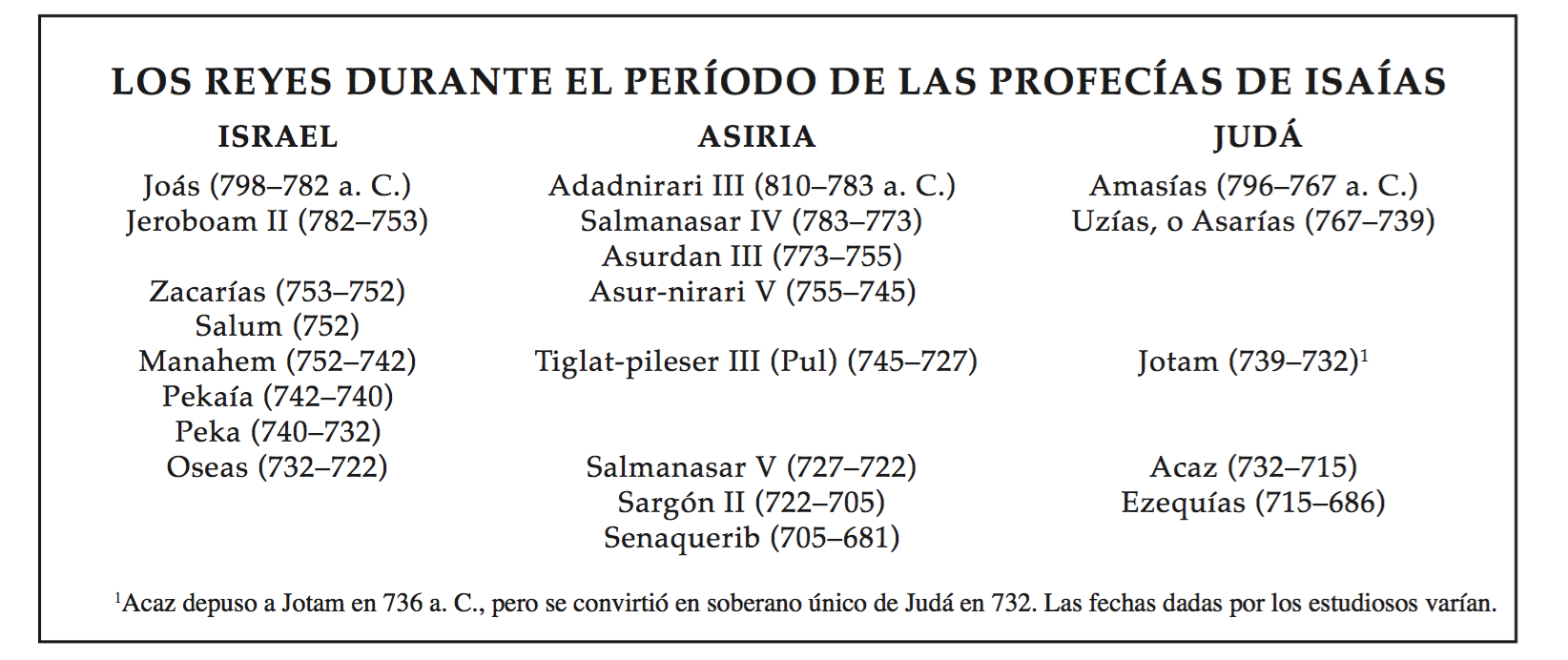 Breve bosquejo del libro de Isaías (Eddy Cloer)LAS PROFECÍAS DE CONDENACIÓN (1—35)   A. Las profecías contra Judá (1—12) Las profecías contra las naciones (13— 23)  El juicio que hace Dios de toda la tierra (24—27)  El libro de los ayes (28—33)  El juicio que hace Dios de las naciones  (34.1—35.10)  EL LIBRO DE EZEQUÍAS: UN PUENTE HISTÓRICO (36—39)      A. La crisis asiria (36—37)      B. La enfermedad de Ezequías y la sentencia de exilio en Babilonia (38—39) CONSUELO PARA EL PUEBLO (40—66)     A. Las razones del consuelo (40—48) La persona del consuelo: el Siervo (49— 57)  El medio del consuelo: la obediencia al Señor (58—66)  